Ubly PTO Board Meeting Agenda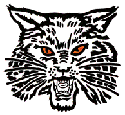 October 9th, 20232023-2024 Executive BoardPresident – Krystal Kolar	Vice President – Jaclyn Morell Secretary – Robert-John Van De Velde	Treasurer – Alexandra TaylorMeeting Called to OrderApproval of MinutesTreasurer’s Report – Alexandra TaylorAcct Balance: ____________Administrative Report – Elementary Teacher Representative’s Report- Amy RotheJr/Sr High Teacher Representative’s Report-PUBLIC COMMENTMini Grant applications Presentations from past Mini Grant approvalsPTO EventsOld business/on-going eventsMum SaleBox Tops CompetitionLetter FundraiserSpirit ShopPopcorn FridaysUpcoming eventsTrunk or TreatSanta’s VillageCandy Cane GramsHoliday ShopPTO Bake SaleBucket Raffle Mother/Son EventPTO Movie NightPenny Wars5th Grade Party in the ParkJr./Sr. High end of year Movie NightOpen house for 2024Scholarship/Volunteer Hours Appreciation DaysOther Topics? PUBLIC COMMENTNext PTO Meeting November 13th, 2023 @ 6pmAdjourn Meeting